Муниципальное автономное общеобразовательное учреждение«Средняя общеобразовательная школа №44» г. ПермьКонтрольно-измерительные материалыдля промежуточной аттестациипо физикеза 8 классУчитель: Лукиных Г.И2020.ПермьПояснительная запискаЭкзамен по физике для 8 класса проводится в форме ОГЭ с целью подготовки обучающихся к сдаче экзамена по выбору в 9 классе. Экзаменационный материал состоит из 3 частей:1 часть. Тестовые задания из 17 вопросов с вариантом выбора ответа. Задания включают в себя вопросы из курса физики 7 и 8 классов: «Первоначальные сведения о строении вещества», «Взаимодействие тел», «Давление твердых тел, жидкостей и газов», «Работа. Мощность. Энергия», «Тепловые явления», «Агрегатные состояния вещества», «электризация тел», «Электрические и магнитные явления». Вариантов теста четыре. Каждый вопрос подразумевает только один правильный ответ. Вопросы включают в себя не только теоретические знания, но и умения по применению знаний: перевод единиц в систему СИ, нахождение цены деления и погрешности измерений, знание формул.2 часть. Задачи. В этой части экзаменационного материала их четыре: две за 7 класс и две за 8 класс. В этой части экзаменационного материала их 19, что позволяет сделать выбор при составлении работы на экзамен. Проверяются умения по оформлению задачи, по переводу единиц в СИ, по правильности решения.3 часть. Практическая работа. Эта часть включает в себя работы из материала ОГЭ по физике (исключены практические работы за 9 класс). Проверяются умения ставить цель работы, пользоваться физическими приборами, проводить необходимые эксперименты и опыты, оформлять результаты и расчеты и делать вывод.Вариант 1.Определите цену деления шкалы прибора0,1 А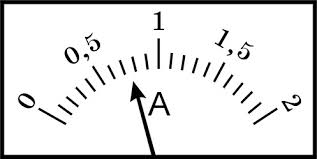 0,5 А0,25 А5 АМолекулы в веществе взаимодействуют:Притягиваются друг к другуОтталкиваются друг от другаИногда притягиваются, иногда отталкиваютсяВ зависимости от расстояния между ними преобладает то  притяжение, то отталкиваниеВ каком случает тело движется равномерно?Когда оно набирает скорость.Когда его скорость постоянна.Когда его скорость плавно уменьшается.Когда оно движется медленноНа рисунке изображены три шара, массы которых одинаковы. Плотность вещества какого из них наибольшая?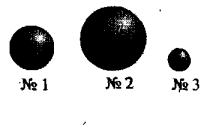 № 1№ 2№ 3Для ответа нужны дополнительные данные.Какая формула выражает закон Гука?Сила тяжести – это сила, с которойЗемля притягивает все телаСолнце притягивает ЗемлюСолнце притягивает все планетыЗвезды притягивают СолнцеВ сосуды налиты до одной и той же высоты разные жидкости: вода (№1), бензин (№2), керосин (№3). В каком из сосудов давление на дно наименьшее?№1№2№3Во всех одинаковоеБруски имеют равные массы. Какой из них оказывает на опору наименьшее давление?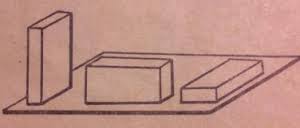 № 1№ 2№ 3Их давление одинаковоКакое из тел утонет?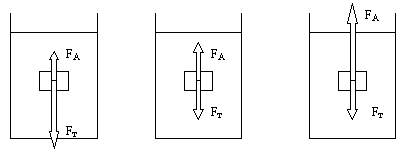 123Все будут плаватьМеханическую работу вычисляют по формулеТемпература тела зависит отКоличества молекул в немСкорости движения частиц, из которых состоит телоИх размеровРасположения молекул в телеПо какой формуле вычисляют количество теплоты, выделяемое при сгорании топлива.Каково условие, при котором наступает равновесие между паром и жидкостью?Число покидающих жидкость молекул должно стать равным числу молекул, возвращающихся в неё из параНеизменность количества жидкостиПрекращение испарения жидкостиТемпература жидкости должна быть 100 ̊ СНа рисунке схематично показаны три пары наэлектризованных шаров. В какой паре шары должны притянуться друг к другу?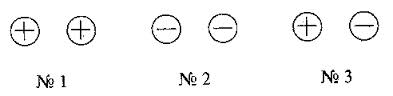 №1№2№3Во всехВ каких единицах измеряют электрический заряд?ВаттахДжоуляхКулонахАмперахПо какой формуле рассчитывают мощность электрического тока?В каких единицах измеряют электрическое напряжение?АмперахКулонахДжоуляхВольтахВариант 2.Сколько воды налито в мензурку, изображенную на рисунке? Какова цена деления её шкалы?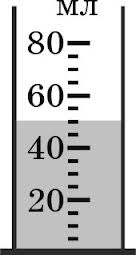 45 мл,  5 мл50 мл, 5 мл50 мл, 10 мл45 мл, 10 млЦена деления шкалы весов 10 г. С какой погрешностью взвешивают ими продукты?10г5г1г0,5гПо графику зависимости пути равномерного движения тела от времени определите его скорость.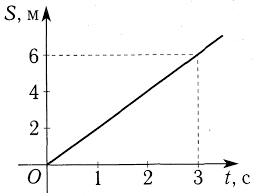 6 м/с2 м/с1 м/с4 м/сПлотность вещества – это физическая величина, показывающаяБлизко или далеко друг от друга расположены молекулыБыстроту движения молекулМассу мелаМассу 1 м3 веществаНа каком из рисунков правильно изображен вес тела?12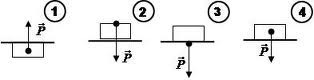 34Вес тела – это сила, с которойТело притягивается к ЗемлеТело, притягиваясь к Земле, действует на опору или подвесДеформированная опора действует на телоПравильного ответа нетПо какой формуле рассчитывают давление жидкости?Газы и жидкости передают оказываемое на них давление по всем направлениям без изменений. Кто открыл этот закон?ПаскальГукНьютонГалилейНа какое тело действует самая большая выталкивающая сила?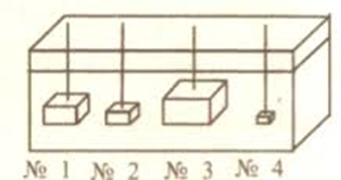 № 1№ 2№ 3№ 4Мощность можно рассчитать по формулеКакую энергию называют внутренней  энергией тела?Энергию теплового движения частицКинетическую и потенциальную энергию всех частиц телаЭнергию их взаимодействияПо какой формуле рассчитывается количество теплоты, полученное нагреваемым телом или выделенное остывающим телом?Как испарение жидкости зависит от площади её поверхности?Не зависитЧем больше площадь поверхности, тем испарение интенсивнееПри увеличении площади поверхности испарение замедляетсяЧем меньше площадь поверхности, тем испарение интенсивнееКак называется частица, имеющая наименьший неделимый отрицательный электрический заряд?ЭлектронМолекулаДиэлектрикЭлектрометрКакие приборы входят в состав электрической цепи, схема которой дана на рисунке?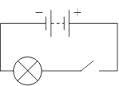 батарея гальванических элементов, ключ, звонок, проводагальванический элемент, лампа, резистор, проводабатарея гальванических элементов, лампа, ключ, проводареостат, лампа, ключ, проводаПо какой формуле можно рассчитать силу тока в цепи?Как взаимодействуют одноименные полюсы магнитов?Притягиваются друг к другуОтталкиваются друг от другаНе взаимодействуютОтталкиваются только тогда, когда находятся очень близко друг к другуВариант 3.Мельчайшие частицы, из которых состоят вещества, называются:МолекуламиМикрочастицамиКрупинкамиЭлектронами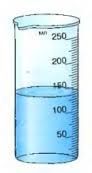 Сколько воды налито в мензурку, изображенную на рисунке? Какова цена деления её шкалы?100 мл,  5 мл135 мл, 5 мл150 мл, 10 мл180 мл, 10 млКакой прибор измеряет массу тела?СпидометрТермометрЛинейкаВесыНа рисунке представлен график зависимости пути, пройденного телом от времени. По нему найдите, какой путь прошло тело за 6с.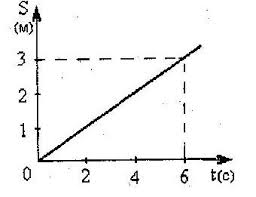 1 м2 м3 м6 мКакая сила останавливает санки, скатывающиеся с горки?Сила тяжестиСила тренияСила упругостиВесДавление твердых тел рассчитывают по формулеВ каком из сосудов находится однородная жидкость?№ 1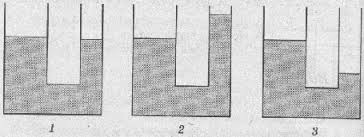 № 2№ 3Во всехАтмосферное давление измеряютМанометромДинамометромВысотометромБарометромВ каком случае нарушится равновесие, если опустить одинаковые шары в жидкость? Какой шар перетянет?а, левый      2) а, правый         3) б, левый       4)б, правый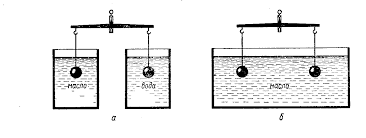 Мощность можно рассчитать по формулеВ каких единицах измеряют количество теплоты?Ньютонах и килоньютонахВаттах и мегаваттахПаскалях и мм.рт.ст.Джоулях и калорияхПо какой формуле вычисляют количество теплоты, выделяемое или поглощаемое при плавлении или отвердевании вещества?На рисунке представлен график изменения температуры меди от времени. Укажите временной интервал, соответствующий процессу плавления.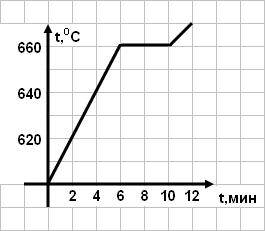 0-6 мин6-10 мин10-12 мин0-12 минЕсли в атоме 6 электронов, а в его ядре 7 нейтронов, то сколько в ядре протонов?76131Из каких частиц, имеющих электрический заряд, построен атом?Протонов и нейтроновПротонов и электроновНейтронов и электроновПротонов и нейтроновПо какой формуле рассчитывают сопротивление проводника?Где находится южный магнитный полюс Земли?Вблизи места, где расположен её южный географический полюсВблизи места, где расположен её северный географический полюсНа экваторе западного полушария ЗемлиНа экваторе восточного полушария ЗемлиВариант 4.Диффузия – это Перемешивание веществУвеличение промежутком между молекуламиДвижение молекулПроникновение хаотически движущихся молекул одного вещества в промежутки между молекулами другого веществаКакова цена деления этой шкалы прибора?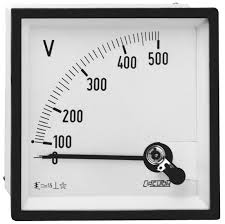 10 В15В5В50ВНа рисунке изображены три шара, массы которых одинаковы. Плотность вещества какого из них наименьшая?123Для ответа нужны дополнительные данныеВ каком случает тело движется неравномерно?Когда оно движется с неизменной скоростью.Когда его скорость очень велика.Когда его скорость изменяется во время движения.Когда его скорость равна нулю.Какую физическую величину измеряют в Ньютонах?Плотность веществаСилуМассуОбъемКак называют единицу давления и чему она равна?Ньютон, 1 НКилограмм, 1 кгПаскаль, 1Н/м2Километр, 1 кмОдинаковые баллоны с природным газом находятся в разных местах: один (№1) в теплом помещении, другой (№2) – в холодном, а третий (№3) – на снегу на улице. В каком из них давление газа наименьшее?№1№2№3Давление везде одинаковоеНа какое из этих тел действует самая малая выталкивающая сила?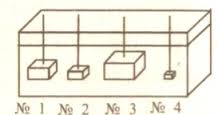 № 1№ 2№ 3№ 4Выталкивающую силу определяют по формулеКакой из рычагов находится в равновесии?№1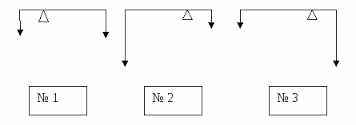 №2№3ВсеКакими двумя способами можно изменить внутреннюю энергию тела?Сообщив телу большую скоростьПодняв тело на высотуТеплопередачейСовершением работы телом или над теломПо какой формуле вычисляют количество теплоты, выделяемое или поглощаемое при парообразовании или конденсации?На рисунке представлен график изменения температуры меди от времени. Укажите временной интервал, соответствующий процессу нагревания меди до температуры плавления.0-6 мин6-10 мин10-12 мин0-12 минЧто представляет собой электрический ток?Движение по проводнику молекулДвижение по проводнику заряженных частицУпорядоченное движение частиц телаУпорядоченное (однонаправленное) движение заряженных частицВ каких единицах измеряют силу тока?АмперахКулонахДжоуляхВольтахПо какой формуле определяют электрическое напряжение?Какой опыт свидетельствует о существовании магнитного поля вокруг проводника с током?Опыт КулонаОпыт ЭрстедаОпыт Иоффе и МилликенаОпыт ОмаОтветы: 1 частьЧасть2Задача 1.Найдите скорость лодки, равномерно проплывающей 90 м за 1,5 мин.Задача 2.Какова плотность горной породы, осколок которой объемом 30 дм3, обладает массой 81 кг.Задача 3.Вычислите силу тяжести и вес, действующие на ящик массой 200г. Покажите на рисунке эти силы.Задача 4.На шар действуют две силы 60Н и 20Н соответственно, направленные вдоль одной прямой. Чему равна их равнодействующая, если они направлены а) в одну сторону; б) в разные стороны. Покажите на рисунке все силы.Задача 5.Определите давление бочонка с медом массой 6 кг на пол, если площадь дна бочонка 300 см2.Задача 6.Найдите давление воды на глубине 7,5 км (плотность воды 1000кг/м3).Задача 7.Определите архимедову силу, которая будет действовать на деталь объемом 0,5 м3, погружаемую в морскую воду (плотность морской воды 1030 кг/м3).Задача 8.Чему равна мощность двигателя, производящего работу, равную 175 кДж, за 35 с?Задача 9.Кран равномерно поднимает груз массой 1,5 т на высоту 4 м. Какую работу он производит?Задача 10.Определите потенциальную энергию воздушного шара массой 500 г, поднявшегося на высоту 80 м.Задача 11.Шар массой 100г катится по полу со скоростью 0,2 м/с. Какова его кинетическая энергия?Задача 12.Вычислите количество теплоты, необходимое для нагревания стальной заготовки от 100 ˚С до 200 ˚С массой 35 кг (удельная теплоемкость стали 500 Дж/кг ˚С).Задача 13.В костре сожгли 15 кг сухих дров. Какое количество теплоты получили при этом тела, находящиеся вокруг костра (удельная теплота сгорания сухих дров 107 Дж/кг)?Задача 14.Сколько энергии нужно затратить для плавления 10 кг меди? Её температура 585 ˚С (температура плавления меди 1085˚С, удельная теплоемкость меди 400 Дж/кг˚С, удельная теплота плавления меди 2,1·105 Дж/кг ).Задача 15.Какое количество теплоты потребуется для превращения в пар при кипении 0,5 кг воды, находящейся при температуре 40 ˚С (температура кипения воды 100˚С, удельная теплоемкость воды 4200 Дж/ кг˚С, удельная теплота парообразования воды 2,3·106 Дж/кг).Задача 16.Известно, что через поперечное сечение проводника, включенного в цепь на 2 мин, прошел заряд 36 Кл. Какова была сила тока в этом проводнике?Задача 17.Сила тока в проводнике 250 мА, напряжение на его концах 150 В. Каким сопротивлением обладает этот проводник?Задача 18.Определите сопротивление никелинового провода длиной 20 м и площадью поперечного сечения 0,4 мм2  (удельное сопротивление никелина 0,4 Ом·мм2/м).Задача 19.Сопротивление участка цепи 75 Ом, напряжение на его концах 150 В. Чему равна мощность электрического тока на этом участке? Какую работу он совершит здесь за 0,5 мин?Часть 3Практическая работа №1. Измерение плотн6ости вещества.Практическая работа №2. Измерение выталкивающей силы.Практическая работа №3. Измерение жесткости пружины.Практическая работа №4. Измерение коэффициента трения скольжения.Практическая работа №5. Определение электрического сопротивления резистора.Практическая работа №6. Определение работы электрического тока.Практическая работа №7. Определение мощности, выделяемой на резисторе.Практическая работа №8. Исследование силы тока, возникающей в проводнике от напряжения на концах проводника.Критерии оценки работ1 часть:17 вопрос – 1 балл за правильный ответ- итого- 17 баллов2 часть: 4 задачи- 3 балла за верное решение и оформление- итого-12 баллов3 часть- 1 работа- 4 балла – за правильное проведение измерений и вычисление величины.Общее количество баллов-33 балла.Перевод баллов в оценку:«5» -29-33 балла«4» -24-28  баллов«3»-16-23 балла.вопрос1234567891011121314151617Вариант №114233123132213334Вариант №232243221312121324Вариант №312432414214322212Вариант №441232334133,4414142